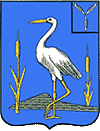 АДМИНИСТРАЦИЯБОЛЬШЕКАРАЙСКОГО МУНИЦИПАЛЬНОГО ОБРАЗОВАНИЯ РОМАНОВСКОГОМУНИЦИПАЛЬНОГО РАЙОНАСАРАТОВСКОЙ ОБЛАСТИРаспоряжение№ 5-р01 марта  2019 годас. Большой КарайОб издании очередного выпускаинформационного сборника«Большекарайский вестник»На основании Устава Большекарайского муниципального образования Романовского муниципального района Саратовской области, решения Совета депутатов Большекарайского муниципального образования Романовского муниципального района Саратовской области  от 12.03.2012 года № 171 «Об утверждении официального печатного органа Большекарайского муниципального образования»1.Издать  информационный сборник «Большекарайский вестник» № 4 от 01марта  2019 года тиражом 10 экземпляров. 2. Опубликовать:-решение  Совета Большекарайского муниципального  образования от  21.02.2019 г. №25 «О внесении изменений в решение Совета Большекарайского муниципального образования «О бюджете Большекарайского муниципального образования на 2019год»;                                                                           -решение  Совета Большекарайского муниципального  образования от  01.03.2019 г. №26 «О внесении изменений в приложение № 2 к решению Совета Большекарайского муниципального образования Романовского муниципального района Саратовской области от 12 марта 2012 г. № 174 « О принятии Положения о контрольно-счетной комиссии в новой редакции»;                                                                                                                                                                  -решение  Совета Большекарайского муниципального  образования от  01.03.2019 г. №27«Об утверждении Положения о порядке управления и распоряжения имуществом, находящимся в муниципальной собственности Большекарайского муниципального образования»;                                      -решение  Совета Большекарайского муниципального  образования от  01.03.2019 г. № 28                «Об утверждении Положения о муниципальной казне Большекарайского муниципального            образования»;                                                                                                                                                             - протокол публичных слушаний по вопросу  изменения вида разрешенного использования    земельного участка , прошедших на территории Большекарайского муниципального        образования.                                                                                            3.Контроль за исполнением настоящего решения оставляю за собой .Глава Большекарайского муниципального образования                  Н.В.Соловьева